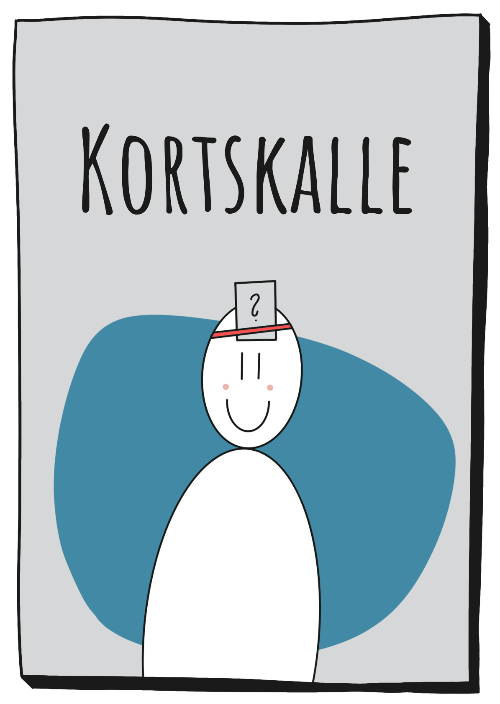 NAVNNAVNNAVNNAVNNAVNNAVNNAVNNAVN